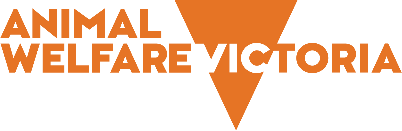 Scientific Procedures and Specified Animal Breeding LicenceAudit application form checklist Audit detailsCHECKLIST — APPLICATION TO THE AEC FOR APPROVAL TO COMMENCE A PROJECT OR ACTIVITYAs applicable, application forms used to apply to commence activities associated with the care and management of animals in facilities should include information as appropriate (code 2.7.5)2.7 Application form design2.4.6 (i) - Using animals only when it is justified 2.4.6 (ii) - Applying high standards of scientific integrity2.4.6 (iii) - Applying the 3Rs2.4.6 (iv) - Supporting the well-being of animals2.4.6 (v) - Avoiding or minimising harm, including pain and distress, to animals 2.2.33-2.2.36 - Use of standard operating procedures (as applicable when SOPs are referenced)2.4.6 (vi) - Knowing and accepting responsibilities License informationDetails requiredLicence name and numberLicence nomineeNominated AEC name(s)Other licences using same AECAEC ChairExecutive OfficerDate of last auditAudit informationDetails requiredDate this audit commencedName of auditor(s) assignedName of auditor undertaking document reviewDate document review completedCode referenceDoes the form require or facilitate the applicant to provide the following?Y/NComment2.7.2(1.3)(2.3.4)Require provision of information required by the AEC to assess the ethical acceptability of the proposed use of animals.2.7.3Requirement to use plain English.Code referenceDoes the form require or facilitate the applicant to provide the following?Y/NComment2.7.4 (i)The scientific or educational aims of the project.1.5Evidence to support a case to use animalsthe project has scientific or educational merit, and has potential benefit for humans, animals or the environment, andthe use of animals is essential to achieve the stated aims, and suitable alternatives to replace the use of animals to achieve the stated aims are not available, andthe project involves the minimum number of animals required to obtain valid data, and the project involves the minimum adverse impact on the wellbeing of the animals involved.1.6Evidence the purpose of the project is to:obtain and establish significant information relevant to the understanding of humans and/or animals, ormaintain and improve human and/or animal health and welfare, orimprove animal management or production, orobtain and establish significant information relevant to the understanding, maintenance or improvement of the natural environment, orachieve educational outcomes in science, as specified in the relevant curriculum or competency requirements.2.7.4 (ii)2.4.8 (i)The potential benefits of the outcomes, and the evidence that supports the use of animalsfor teaching — justification must include an outline of how the attainment of educational outcomes will be assessed, including, as applicable, national educational outcomes, required Vocational Education and Training (VET) package competency achievements, endorsed program outcomes and other curriculum-related outcomes.2.7.4 (iii)2.4.8 (ii)Details of:why the use of animals is essential to achieve all the stated aimspotential alternatives that are available to replace the use of animals in all or part of the projectwhy these alternatives are not suitable2.7.4 (iv)2.4.8 (iii)Information to support the case for ethical acceptability of the proposed use of animals, based on:whether such use demonstrates the principles of the Codebalancing whether the potential effects on the well-being of the animals involved is justified by the potential benefits.2.7.4 (v) (a)2.4.8 (iv)(1.12 and 3.1.18–3.1.19)(1.13)(1.22–1.24 and 2.3.15)(3.3.4)Particular justification for activities that involve severe compromise to animal well-being, and for which the 3Rs cannot be fully applied, including:unrelieved pain and distress, including where the planned endpoints will allow severe adverse effects to occurdeath as the endpointreuse and repeated use of animalsprolonged restraint or confinement.Requirement for ministerial approval for death as endpoint scientific procedures prior to commencement of the project.2.7.4 (v) (b)2.4.8 (iv)Particular justification for activities that involve use of non-human primates.Not applicableRequirement for ministerial approval for scientific procedures on non-human hominids prior to commencement of the project. Refer to POCTA Regulations 2019 (Regulation 116 for Scientific Procedure Premises License, or Regulation 128 for Scientific Procedures Field Work License).1.12Information to support AEC consideration that experimental or planned endpoint is as early as feasible to avoid or minimise pain and distress in the animals.Code referenceDoes the form require or facilitate the applicant to provide the following?Y/NComment2.7.4 (vi)An overview of how the project is designed in relation to its aims.1.15Information to support the AECs consideration of the standard of scientific integrity:regardless of the potential benefits of a project, the methods used must be scientifically valid, feasible, well designed and carefully conducted so that there is a reasonable expectation that the aims of the project will be achieved. projects that are not scientifically valid must not be performed, no matter how mild the impact on the wellbeing of the animals.2.7.4 (vii) (a)2.4.8 (v)Details of species, strain or breed of animals chosen, and the reason for this choice.2.7.4 (vii) (b)2.4.8 (v)POCTA RegsDetails of source of animals.2.4.8 (vi)Factors that may contribute to variability of results are taken into account, including the biological status of the animals and their living conditions (e.g. physical, environmental and social conditions).2.4.8 (vii)Unintended adverse impacts on animal well-being that may confound experimental data are avoided or minimised.2.4.8 (viii)The proposed methods and procedures accord with current best practice and are appropriate for the purpose of the project.Code referenceDoes the form require or facilitate the applicant to provide the following?Y/NComment2.7.4 (viii) 2.4.8 (ix)A clear description of the steps taken to consider and apply the 3Rs.2.7.4 (ix) (a)2.4.8 (x)Reduction:the number of animals required the justification for this numberrequirement for experimental design and statistical considerations (using the minimum number to obtain valid data)2.7.4 (ix) (b)2.4.8 (x)Reduction - teaching projects:the number of animals required the justification for this numberinformation provided on the ratio of students to animals, and the number of times that each animal will be used in each class, and/or handled per day and/or per week for teaching projects; (using the minimum number to achieve educational objectives)2.7.4 (x)Opportunities for sharing of tissues and other biological material (from animals killed at conclusion of project).Code referenceDoes the form require or facilitate the applicant to provide the following?Y/NComment2.7.4 (xi)Details of:housinghusbandry care of the animals.2.4.8 (xi)Living conditions and management that are appropriate for the species are available, including suitable housing facilities.2.4.8 (xii)(3.2)Any special requirements for the care and management of the animals.2.4.8 (xiv)(3.2.1)Procedures for monitoring and managing animal health during the project.2.7.4 (xii)Details of the locations:where animals will be housed where procedures will be conducted2.7.4 (xiii)2.4.8 (xiii)Details and justification for care and management of animals that does not accord with current best practice.Code referenceDoes the form require or facilitate the applicant to provide the following?Y/NComment2.7.4 (xiv)2.4.8 (xvi)Assessment of the potential adverse impact on animal well-being for the duration of the project including:a step-by-step description of what will happen to each animal, or group of animals, for the duration of the projectprovisions for the animal at the conclusion of their use2.7.4 (xv)(2.4.26–2.4.27)(2.5.15 [i])Assessment of the potential adverse impact on animal well-being for the duration of the project.as applicable includes the creation of a new line of animals, including genetically modified or cloned animalsWhere applicable, assessment of procedures that apply to breeding programs and maintenance of a line of animals in a facility2.7.4 (xvi)2.4.8 (xv) (3.1.2–3.1.19)Assessment of the potential adverse impact on animal well-being for the duration of the project, including:identification of known and potential causes of adverse impacts on the well-being of an animal how such impacts will be avoided or minimisedAddressing:experimental factorsnon-experimental factors 2.7.4 (xv)2.4.8 (xvii) (3.1.20–3.1.28)Details of:how the well-being of animals will be monitored and assessed throughout the projectthe frequency of monitoring and assessmentthe actions to be taken if problems are identifiedthe criteria for intervention points and humane endpointsCode referenceDoes the form require or facilitate the applicant to provide the following?Y/NComment2.2.33, 2.2.34Instruction as to the use of SOPs (as applicable) .SOPs must:have current approval from the AECinclude in its title the date of approval or last review by the AEC be available to all relevant people including AEC membersCode referenceDoes the form require or facilitate the applicant to provide the following?Y/NComment2.7.4 (xvi)2.4.7(2.4.5 and 2.5.3)Identification of the person with ultimate responsibility for the conduct of the project and/or the care of the animals2.7.4 (xvii)The name of the project.The people involved and their responsibilities.2.7.4 (xviii)2.4.8 (xix)The competence of people for all procedures they will undertake using animals.As applicable, details of their supervision by a person who is competent to perform the procedures.2.7.4 (xix)Assurance that adequate resources will be available for the conduct of the project.2.7.4 (xx)2.4.9Details of any participation of staff from other institutions.How the facilities of another institution will be used.If project applicants are involved in collaborative studies using animals at another institution, or named in an application to the AEC of another institution.2.7.4 (xxi)Any actual or potential interest, including any financial interest or other relationship or affiliation, that may affect judgments and decisions regarding the well-being of the animals involved2.7.4 (xxii)2.4.8 (xxi)Any additional administrative details as required by the institution and the AEC e.g. details of: :collaborationspermits and licencescertification of the biological status of the animalswork health and safety considerations2.7.4 (xxiii)2.4.8 (xviii)Declaration by the responsible investigator(s) stating that they and all others involved in the project will:comply with the requirements of the Australian codeensure adequate resources will be available to undertake the project